MINISTÉRIO DA EDUCAÇÃO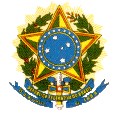 Universidade da Integração Internacional da Lusofonia Afro-Brasileira SISTEMA DE BIBLIOTECAS DA UNILAB - SIBIUNITERMO DE DOAÇÃO – Material BibliográficoNome: _______________________________________________________________________ CPF/CNPJ*: _____________________________________ (*preenchimento obrigatório devido à prestação de contas). Estou doando às Bibliotecas do Sistema de Bibliotecas da UNILAB, para quem transfiro, em caráter irrevogável, toda a posse e domínio que exercia sobre os referidos bens, o (s) exemplar (es) discriminado (s) abaixo e/ou em relação anexa, num total de _____ títulos e _____ exemplares. Afirmo que tenho conhecimento de que é reservado à Biblioteca o direito de dispor livremente do objeto de doação, aceitando-o ou rejeitando-o, no todo ou em parte, de acordo com as políticas de formação, desenvolvimento e processamento da coleção. _______________, ______ de _______________ de _______ ____________________________________________DoadorRecebido por: _________________________ Em: _____ / _____ / _____  ITEM TÍTULO QTDE 01 02 03 04 05 06 07 08 09 10 11 12 13 14 15 16171819202122232425262728293031323334353637383940